WORLD MEMON ORGANIZATIONYOUTH WINGWORLD MEMON ORGANIZATIONYOUTH WINGWORLD MEMON ORGANIZATIONYOUTH WINGWORLD MEMON ORGANIZATIONYOUTH WINGWORLD MEMON ORGANIZATIONYOUTH WINGWORLD MEMON ORGANIZATIONYOUTH WING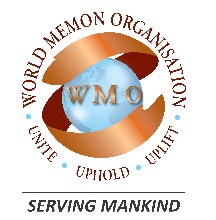 Full NameFull NameFathers Full NameFathers Full NameDate of BirthDate of BirthAgeGenderGenderHome AddressHome AddressHome AddressHome AddressCityCityCountryMobile NumberMobile NumberLand LineE-mail AddressE-mail AddressEducational/ Qualifications (please set out your qualifications to date)Educational/ Qualifications (please set out your qualifications to date)Educational/ Qualifications (please set out your qualifications to date)Educational/ Qualifications (please set out your qualifications to date)Educational/ Qualifications (please set out your qualifications to date)Educational/ Qualifications (please set out your qualifications to date)Educational/ Qualifications (please set out your qualifications to date)Profession (if applicable)Profession (if applicable)Details of current employmentDetails of current employmentChapterChapterAre you a member of WMOAre you a member of WMOIf Yes Membership CategoryIf Yes Membership CategoryIf NoIf NoPlease apply for Membership at www.wmoworld.com Please apply for Membership at www.wmoworld.com Please apply for Membership at www.wmoworld.com Please apply for Membership at www.wmoworld.com Please apply for Membership at www.wmoworld.com Member sinceMember sincePositions held in WMOPositions held in WMOGive a brief description about yourself (up to 150 words)Give a brief description about yourself (up to 150 words)Give a brief description about yourself (up to 150 words)Give a brief description about yourself (up to 150 words)Give a brief description about yourself (up to 150 words)Give a brief description about yourself (up to 150 words)Give a brief description about yourself (up to 150 words)What has been your participation/involvement in WMO activities in the pastWhat has been your participation/involvement in WMO activities in the pastWhat has been your participation/involvement in WMO activities in the pastWhat has been your participation/involvement in WMO activities in the pastWhat has been your participation/involvement in WMO activities in the pastWhat has been your participation/involvement in WMO activities in the pastWhat has been your participation/involvement in WMO activities in the pastMembership of other Social and Charitable OrganizationsMembership of other Social and Charitable OrganizationsMembership of other Social and Charitable OrganizationsMembership of other Social and Charitable OrganizationsMembership of other Social and Charitable OrganizationsMembership of other Social and Charitable OrganizationsMembership of other Social and Charitable OrganizationsOrganizationOrganizationOrganizationPositionPositionPositionPositionGive a Brief History of Social and Charitable Activities you have been involved in Give a Brief History of Social and Charitable Activities you have been involved in Give a Brief History of Social and Charitable Activities you have been involved in Give a Brief History of Social and Charitable Activities you have been involved in Give a Brief History of Social and Charitable Activities you have been involved in Give a Brief History of Social and Charitable Activities you have been involved in Give a Brief History of Social and Charitable Activities you have been involved in Awards and Citations receivedAwards and Citations receivedAwards and Citations receivedAwards and Citations receivedAwards and Citations receivedAwards and Citations receivedAwards and Citations receivedDescribe Your Vision for WMO Global Youth WingDescribe Your Vision for WMO Global Youth WingDescribe Your Vision for WMO Global Youth WingDescribe Your Vision for WMO Global Youth WingDescribe Your Vision for WMO Global Youth WingDescribe Your Vision for WMO Global Youth WingDescribe Your Vision for WMO Global Youth WingExplain briefly why you think you are suitable for this position and if given the opportunity what would you like to accomplish specifically within the next 3 yearsExplain briefly why you think you are suitable for this position and if given the opportunity what would you like to accomplish specifically within the next 3 yearsExplain briefly why you think you are suitable for this position and if given the opportunity what would you like to accomplish specifically within the next 3 yearsExplain briefly why you think you are suitable for this position and if given the opportunity what would you like to accomplish specifically within the next 3 yearsExplain briefly why you think you are suitable for this position and if given the opportunity what would you like to accomplish specifically within the next 3 yearsExplain briefly why you think you are suitable for this position and if given the opportunity what would you like to accomplish specifically within the next 3 yearsExplain briefly why you think you are suitable for this position and if given the opportunity what would you like to accomplish specifically within the next 3 yearsI hereby confirm the information provided above is true and correct to the best of my knowledge. I hereby agree to the Aims and Objectives of WMO and will abide by its Constitution, Standing Order and PoliciesI hereby confirm the information provided above is true and correct to the best of my knowledge. I hereby agree to the Aims and Objectives of WMO and will abide by its Constitution, Standing Order and PoliciesI hereby confirm the information provided above is true and correct to the best of my knowledge. I hereby agree to the Aims and Objectives of WMO and will abide by its Constitution, Standing Order and PoliciesI hereby confirm the information provided above is true and correct to the best of my knowledge. I hereby agree to the Aims and Objectives of WMO and will abide by its Constitution, Standing Order and PoliciesI hereby confirm the information provided above is true and correct to the best of my knowledge. I hereby agree to the Aims and Objectives of WMO and will abide by its Constitution, Standing Order and PoliciesI hereby confirm the information provided above is true and correct to the best of my knowledge. I hereby agree to the Aims and Objectives of WMO and will abide by its Constitution, Standing Order and PoliciesI hereby confirm the information provided above is true and correct to the best of my knowledge. I hereby agree to the Aims and Objectives of WMO and will abide by its Constitution, Standing Order and PoliciesSignature of ApplicantSignature of ApplicantDateDatePlease provide the following details of a personal or professional refereePlease provide the following details of a personal or professional refereePlease provide the following details of a personal or professional refereePlease provide the following details of a personal or professional refereePlease provide the following details of a personal or professional refereePlease provide the following details of a personal or professional refereePlease provide the following details of a personal or professional refereeReference 1Reference 1Reference 1Reference 1Reference 1Reference 1Reference 1Name Name Mobile NumberMobile NumberLand LineE-mail addressE-mail addressReference 2 Reference 2 Reference 2 Reference 2 Reference 2 Reference 2 Reference 2 Name Name Mobile NumberMobile NumberLand LineE-mail addressE-mail addressOFFICE USE ONLYOFFICE USE ONLYOFFICE USE ONLYOFFICE USE ONLYOFFICE USE ONLYOFFICE USE ONLYOFFICE USE ONLY